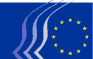 Europos ekonomikos ir socialinių reikalų komitetas2015 m. kovo 30 d., BriuselisTurinys1.	APLINKA. MAISTAS	32.	ENERGETIKA. TRANSPORTAS	43.	SOCIALINIAI REIKALAI. UŽIMTUMAS	64.	EKONOMIKOS VALDYMAS. FINANSINĖS PRIEMONĖS	75.	IŠORĖS SANTYKIAI	9Kovo 18–19 d. plenarinėje sesijoje dalyvavo Europos Komisijos pirmasis pirmininko pavaduotojas Frans Timmermans ir už užimtumą, ekonomikos augimą, investicijas ir konkurencingumą atsakingas Europos Komisijos pirmininko pavaduotojas Jyrki Katainenas.Sesijos metu priimtos šios nuomonės:APLINKA. MAISTASDabartinės ES maisto saugos ir aprūpinimo maistu užtikrinimo sistemos ir galimybių ją patobulinti (nuomonė savo iniciatyva)Pranešėjas 	Igor Šarmír (Darbdavių gr., SK)Nuoroda. 	EESC-2014-02479-AS-TRADokumento esmėŠioje nuomonėje nagrinėjami du šiek tiek skirtingi, tačiau bendrą aspektą – užtikrinti Europos visuomenei saugius maisto produktus – apimantys klausimai.ES sukūrė patikimą sistemą, skirtą užkirsti kelią rizikai, susijusiai su naujų produktų, įskaitant cheminius ir kitus, patekimu į maisto grandinę. Instituciniu lygmeniu už rizikos valdymą atsakinga Europos Komisija (Sveikatos ir maisto saugos GD), tuo tarpu EFSA yra techniniais klausimais kompetentinga Europos agentūra, atsakinga už rizikos vertinimą. Pradėjusi veikti nauja sistema jau davė tam tikrų vartotojus optimistiškai nuteikiančių rezultatų, pavyzdžiui, atlikus išsamius vertinimus, 2000–2008 m. labai sumažintas ES leidžiamų naudoti pesticidų skaičius (nuo 1000 iki 250). Kita vertus, tokia įvykių eiga neramina ūkininkus, kuriems jau kyla problemų, nes trūksta su kenkėjais padedančių kovoti aktyviųjų medžiagų. Paradoksalu tai, kad nemaža dalis ES draudžiamų veikliųjų medžiagų yra leidžiamos trečiosiose šalyse, kurios eksportuoja savo produkciją į Europos rinką.EESRK mano, kad per savo gyvavimo laikotarpį EFSA įrodė esanti kompetentinga institucija. Jos vaidmuo, atliekamas Europoje sveikatos rizikos prevencijos srityje, yra neginčijamai labai svarbus. Šios tarnybos veikla leido sukurti vieną pažangiausių visuomenės sveikatos apsaugos sistemų pasaulyje.EFSA vertinimas grindžiamas moksliniais tyrimais, kurie turėtų įrodyti atitinkamų produktų nekenksmingumą. Pagal galiojančius teisės aktus, šį esamos padėties tyrimą turi pateikti pareiškėjas, t. y. bendrovė, norinti pateikti produktą rinkai. Tačiau tokia tvarka yra nelabai patikima, nes mokslinių tyrimų rezultatai gali iš esmės skirtis priklausomai nuo finansavimo šaltinio.Asmuo pasiteirauti	Arturo Iñiguez(Tel. 00 32 2 546 8768, el. paštas arturo.iniguez@eesc.europa.eu)ENERGETIKA. TRANSPORTASPažangiosios salos (nuomonė savo iniciatyva)Pranešėja	Anna Maria Darmanin (Darbuotojų gr., MT)Nuoroda.	Nuomonė savo iniciatyva EESC-2014-05752-00-00-AS-TRADokumento esmėSalos turi specifinių ypatumų, kurie kelia tam tikrų sunkumų, tačiau šiuos ypatumus galima paversti galimybėmis, jei būtų įgyvendinama pažangaus ir darnaus vystymosi politika saloms suteikiant konkurencinį pranašumą dėl tvaraus augimo ir geresnių darbo vietų.EESRK pateikia nemažai pažangios politikos rekomendacijų siekdamas paskatinti pažangiąsias salas; kiekviena rekomendacija yra paaiškinama ir išsamiai apibūdinama tolesniuose 4–11 punktuose. Jos susijusios su:skaitmenine darbotvarke: investicijos į infrastruktūrą, bendrosios rinkos sukūrimas ir investicijos į mokslinius tyrimus ir technologinę plėtrą;energijos tiekimu: salos, kaip vandenynų, potvynių ir atoslūgių, bangų, saulės ir vėjo energijos bandymų laukas; šių technologijų derinimas;judumu mieste ir transportu: „Horizontas 2020“ ir Interreg, kurių kai kurios programos skirtos jūrų transportui ir judumui mieste siekiant išsaugoti salas; valstybės pagalbos derinimas su darniu transportu;jūrų transportu: jūrų stebėjimas; jūrų kasybos ir okeanografijos moksliniai tyrimai panaudojant salas kaip mokslinių tyrimų centrus; salų poveikio jūrų politikai vertinimas; salų vaidmuo jūrų politikoje;prekyba prekėmis ir paslaugomis: nišinės prekybos geriausia patirtis; politikos, palankios nišinei prekybai, pritaikymas saloms; atviros socialinio ir ekonominio vystymosi laboratorijos salose;turizmu: pasiekiamumas; turizmo pobūdžio ypatumai ir turizmo poveikis;vandentvarka: tik saloms būdinga politika;švietimu, mokymu ir mokymusi visą gyvenimą.Asmuo pasiteirauti	Luca Venerando Giuffrida(Tel. 00 32 2 5469212, el. paštas LucaVenerando.Giuffrida@eesc.europa.eu)Europos bendradarbiavimas energetikos tinklų srityje (nuomonė savo iniciatyva)Pranešėjas	Pierre-Jean Coulon (Darbuotojų gr., FR)Nuoroda.	EESC-2014-06650-00-00-AS-TRADokumento esmėEESRK mano, kad tvirtesnis Europos bendradarbiavimas energetikos tinklų srityje piliečiams ir įmonėms yra nepaprastai svarbus.Pilietinės visuomenės ir regionų subjektams tenka svarbus vaidmuo pereinant prie kitokio energijos vartojimo modelio, kuris yra vienintelis veiksmingumo, kainų kontrolės ir kovos su klimato kaita garantas.EESRK siūlo bendra Europos ekonomikos ir socialinių reikalų komiteto ir Regionų komiteto iniciatyva kurti regionų ir pilietinės visuomenės atstovų diskusijų platformas, kuriuose dalyvautų kiekvienos valstybės narės ekonomikos ir socialinių reikalų tarybos ar panašios institucijos.EESRK palankiai vertina Komisijos pasiūlymą, išdėstytą komunikate dėl energetikos sąjungos, kurio tikslas suburti energetikos infrastruktūros forumą. Pilietinei visuomenei šis forumas turės didelę reikšmę, visų pirma siekiant: sisteminti grįžtamąją informaciją ir vietos gerąją praktiką, skatinti vietos teisės aktų svarstymą ir nukreipti finansavimą veiksmingiems modeliams, didinti įvairių energetikos klausimų priimtinumą ir įsipareigojimą juos spręsti.EESRK siūlo sukurti „Europos energijos taupymo sąskaitą“. Šioje sąskaitoje, kurią galėtų atsidaryti bet kuris europietis ir kurios duodamas pelnas būtų šiek tiek didesnis už ES metinį infliacijos rodiklį, būtų kaupiami tik Europos energetikos projektams skirti ištekliai, kurie papildytų viešąjį ar privatųjį (įmonių) finansavimą.Asmuo pasiteirauti	Joanna Ziecina(Tel. 00 32 2 5469212, el. paštas Joanna.Ziecina@eesc.europa.eu)SOCIALINIAI REIKALAI. UŽIMTUMASJaunimo užimtumo iniciatyva. Išankstinis finansavimasPagrindinis pranešėjas	Pavel Trantina (Įvairių interesų gr., CZ)Nuoroda.		EESC-2015-01246-00-00-PAC-TRADokumento esmėEESRKpalankiai vertina Europos Komisijos pastangas gerokai padidinti pradinį išankstinį finansavimą Jaunimo užimtumo iniciatyvai (JUI);pritaria Komisijai, kad būtina pataisyti Europos Parlamento ir Tarybos reglamentą dėl Europos socialinio fondo atsižvelgiant į pateiktą pasiūlymą;yra įsitikinęs, kad ši iniciatyva turėtų paskatinti valstybes nares skirstant savo nacionalinius biudžetus pirmenybę teikti kovai su jaunimo nedarbu. Biurokratinės procedūros neturėtų nei trukdyti veiksmingai teikti Jaunimo užimtumo iniciatyvai numatytus 6 mlrd. eurų, nei sulėtinti kitas iniciatyvas, kuriomis siekiama veiksmingai kovoti su esamu jaunimo nedarbu;mano, kad JUI būtų gera proga persvarstyti būsimą darbą valstybėse narėse – valstybinės užimtumo tarnybos turi būti žymiai aktyvesnės, reikia sukurti geresnę sinergiją tarp švietimo bei mokymo ir darbo rinkos subjektų, o jaunuoliai turi būti tinkamai ir laiku informuojami apie jų teises ir galimybes;primygtinai ragina formuojant ir stebint nacionalines jaunimo užimtumo iniciatyvos programas kaip partnerę įtraukti pilietinę visuomenę. Yra įsitikinęs, kad socialinių partnerių dalyvavimas užtikrins platų gyventojų pritarimą ir kartu socialinę santarvę;ragina Europos Komisiją atidžiai stebėti, kokie sunkumai iškyla įgyvendinant Jaunimo užimtumo iniciatyvą ir ypač Jaunimo garantijų iniciatyvą. Stebėsena turėtų būti grindžiama ne tik kiekybine analize, bet ir labiau kokybiniais rodikliais.Asmuo pasiteirauti	Ana Dumitrache(Tel. 00 32 2 546 81 31, el. paštas ana.dumitrache@eesc.europa.eu)EKONOMIKOS VALDYMAS. FINANSINĖS PRIEMONĖSEkonomikos valdymo peržiūra (nuomonė savo iniciatyva)Pranešėjas		David Croughan (Darbdavių gr., IE)Bendrapranešėjis	Carmelo Cedrone (Darbuotojų gr., IT)Nuomonė savo iniciatyva EESC-2014-07288-00-00-AC-TRADokumento esmėPer krizę sukurtos Europos ekonomikos valdymo taisyklės atliko svarbų vaidmenį ekonominės politikos koordinavimo, fiskalinio konsolidavimo ir tolesnės fiskalinės integracijos srityse. Tačiau EESRK susirūpinimą kelia tai, kad sumokėta didelė kaina augimo ir užimtumo sąskaita; tai iš esmės lėmė neišsamus ekonomikos valdymo ekonominėje ir pinigų sąjungoje pobūdis.Dabartiniu metu Europos Centrinio Banko taikomas kiekybinio skatinimo priemones turi atitikti ambicingesnės valstybių narių politinės iniciatyvos, neapsiribojančios Investicijų planu Europai.Turėtų būti nedelsiant sukurti konkretūs gerai suplanuoto ekonominės politikos koordinavimo, užtikrinančio konvergenciją ir solidarumą, mechanizmai ir priemonės. Dėl šio proceso tuoj pat Sutarties keisti nereikia, tačiau EESRK mano, kad laikui bėgant Sutarties pakeitimas bus būtinas.2016 m. peržiūrint Daugiametę finansinę programą, būtina paremti ES svarbos struktūrines reformas, įskaitant makroekonominės pusiausvyros atkūrimą, suteikiant tam tikrą fiskalinį pajėgumą, pavyzdžiui, konvergencijos ir konkurencingumo priemonę.EESRK yra susirūpinęs, kad struktūrinis balansas – latentinis (nestebimas) kintamasis, pagrįstas teoriniais ir ginčytinais skaičiavimais, kurie dažnai ženkliai koreguojami, turi tokią didelę reikšmę perviršinio deficito procedūrai.Daugiau dėmesio turėtų būti skiriama priemonėms, kuriomis siekiama padidinti BVP augimą, kad būtų sumažintas didelis skolos ir BVP santykis, nei biudžeto priemonėms, kuriomis siekiama sumažinti metinį deficitą. Komisija turėtų stebėti ne tik konkrečioms šalims skirtų rekomendacijų įgyvendinimą, bet ir atlikti šių rekomendacijų poveikio gamybos apimties didinimui, augimui ir kokybiškų darbo vietų kūrimui ex-post analizę.Komitetas palankiai vertina tai, kad pabrėžiamas Stabilumo ir augimo pakto taisyklių lankstumas, bet mano, kad tai tik ribota dalinė priemonė.Konkrečioms šalims skirtų rekomendacijų netinkamam įgyvendinimui galima būtų priešpastatyti pilietinės visuomenės ir socialinių partnerių dalyvavimą rengiant šias rekomendacijas.Europos semestro procese Europos Parlamentui turėtų būti suteiktas svarbesnis vaidmuo, o valstybės narės ir Komisija turėtų plačiau jį viešinti, siekdamos užtikrinti, kad piliečiai jį geriau suprastų.Asmuo pasiteirauti	Alexander Alexandrov(Tel. 00 32 2 546 9805, el. paštas alexander.alexandrov@eesc.europa.eu)Investicijų planas Europai (nuomonė savo iniciatyva)Pranešėjas		Michael Smyth (Įvairių interesų gr., UK)Nuoroda.		EESC-2014-07287-00-00-AC-TRADokumento esmėEESRK palankiai vertina investicijų planą Europai ir tai, kad nebeakcentuojama griežto taupymo ir fiskalinio konsolidavimo būtinybė.Investicijų planas yra žingsnis teisinga linkme, tačiau kyla rimtų klausimų dėl jo apimties, laukiamo didelio finansinio sverto, galimo investicinių projektų srauto, rinkodaros strategijos privačioms investicijoms pritraukti, MVĮ dalyvavimo ir plano įgyvendinimo terminų.Sunku pasakyti, ar galima sukurti pelningų projektų, pritraukiančių institucinius investuotojus, paketą. EESRK primygtinai rekomenduoja įtraukti socialinius partnerius ir organizuotą pilietinę visuomenę į projektų nustatymo nacionaliniu lygmeniu procesą.Gerokai daugiau dėmesio reikia skirti palankiai ir nuspėjamai investicijų aplinkai sukurti.Sveikintinas plane pateiktas siūlymas, kad valstybių narių įnašai į Europos strateginių investicijų fondą (ESIF) nebūtų įtraukiami į biudžeto deficito skaičiavimus, tačiau Komisija turėtų paaiškinti, kodėl išlaidoms strateginei viešajai infrastruktūrai netaikomos tos pačios sąlygos.Tokios strateginės viešosios investicijos, kokios numatytos plane, kuriuo grindžiamas esamas ir būsimas ekonomikos vystymasis, turėtų būti skatinamos sukuriant palankesnę Europos fiskalinę sistemą. EESRK ragina Komisiją pradėti diskusiją siekiant tinkamai suformuluoti Europai skirtą fiskalinę taisyklę visiškai pripažįstant daugelį jos apibrėžties sunkumų ir sudarant tinkamas sąlygas.EESRK ragina Komisiją atsižvelgti į TDO rekomendacijas daugiau dėmesio skirti regionų, kuriuose nedarbo lygis yra aukščiausias, projektų pritraukimui ir rekomenduoja nustatant ir vertinant potencialius projektus atsižvelgti į makroregioninių strategijų prioritetus.Asmuo pasiteirauti	Alexander Alexandrov(Tel. 00 32 2 546 9805, el. paštas alexander.alexandrov@eesc.europa.eu)IŠORĖS SANTYKIAIDarnaus vystymosi vaidmuo ir pilietinės visuomenės dalyvavimas autonominiuose ES investicijų susitarimuose su trečiosiomis šalimis (nuomonė savo iniciatyva)Pranešėjas	Jonathan Peel (Darbdavių gr., UK)Nuoroda.	EESC-2014-04461-00-00-AS-TRADokumento esmėŠi EESRK nuomonė skirta ES autonominiams investicijų susitarimams su trečiosiomis šalimis, pavyzdžiui, Kinija ir Mianmaru / Birma, ypatingą dėmesį skiriant dalykams, susijusiems su darniu vystymusi ir pilietinės visuomenės dalyvavimu. Šia nuomone EESRK prisideda prie vykstančios diskusijos dėl ES autonominių investicijų susitarimų darnaus vystymosi skyrių turinio ir užmojų platumo, taip pat ragina užtikrinti skaidrumą ir į visą derybų ir įgyvendinimo procesą įtraukti pilietinę visuomenę, be kita ko, plėtojant dabartinius dialogus.Ši nuomonė yra pagrįsta šioje srityje atliktu ankstesniu EESRK darbu, visų pirma jo pozicija dėl prekybos susitarimų ir investicijų politikos, įskaitant viešojo ir privačiojo sektorių partnerystę, taip pat patirtimi, įgyta stebėsenos mechanizmuose, nurodytuose neseniai suderėtų ir įgyvendinamų laisvosios prekybos susitarimų skyriuose dėl prekybos ir darnaus vystymosi.Į tai atsižvelgdamas, EESRK mano, jog labai svarbu, kad (panašiai kaip neseniai suderėtuose prekybos ir ekonominės partnerystės susitarimuose) autonominiuose investicijų susitarimuose būtų darnaus vystymosi skyrius, kuriame būtų numatytas tinkamas pilietinės visuomenės dalyvavimo mechanizmas.Primindamas savo bendrą paramą darniam vystymuisi šioje srityje, EESRK ypatingai akcentuoja aplinkos apsaugą, kovą su klimato kaita, deramo darbo skatinimą, darbuotojų sveikatą ir saugą ir platų klausimų spektrą, patenkantį tiek į pagrindines Tarptautinės darbo organizacijos (TDO), tiek ir į aplinkos apsaugos konvencijas. Komitetas taip pat mano, kad atėjo laikas pabrėžti faktinį tokių susitarimų įgyvendinimą bendradarbiaujant ir žmogiškųjų išteklių gebėjimų stiprinimo, ir technologijų perdavimo srityse.Be to, EESRK pabrėžia, kad bet koks ES pasiektas investicijų susitarimas turi sudaryti sinergiją su Atviros darbo grupės, rengiančios galutinius 17 darnaus vystymosi tikslų, darbu, pasirengimu vyksiančiai Paryžiaus JT bendrosios klimato kaitos konvencijos konferencijai (JTBKKK ŠK 15), taip pat su dabartinėmis daugiašalėmis derybomis siekiant sumažinti ekologiškoms prekėms taikomus muitų tarifus.EESRK mano, kad valdžios sektoriaus viešąjį pirkimą teks vykdyti pagal investicijų susitarimus, taip pat sudarant viešojo ir privačoiojo sektorių partnerystes (VPSP) bei vyriausybėms dirbant kartu su privačiuoju sektoriumi. EESRK politika dėl viešojo ir privačiojo sektorių partnerysčių nagrinėjama 2010 m. spalio 21 d. nuomonėje ECO/272. Nors nuomonėje iš esmės pritariama viešojo ir privačiojo sektorių partnerystėms, joje taip pat nurodomos tam tikros problemos, kurios vis dar tebėra labai aktualios. Komitetas taip pat jau yra nurodęs, kad viešojo ir privataus sektorių partnerystė „gali tapti svarbia vystymosi strategijų įgyvendinimo priemone, tačiau partnerystė turi būti tinkamai reguliuojama ir užtikrinama suinteresuotųjų subjektų tarpusavio komunikacija“. Todėl visuose investicijų susitarimuose turi būti numatyta viešųjų investicijų bei viešojo ir privačiojo sektorių partnerysčių galimybė. Ir viena, ir kita turi užtikrinti, kad bus laikomasi tvarumo tikslų.EESRK taip pat rekomenduoja į visus ES ir trečiųjų šalių investicijų susitarimus įtrauktame darnaus vystymosi skyriuje nurodyti įmonių socialinės atsakomybės (ĮSA) vaidmenį, įskaitant nuorodą į socialiai atsakingą investavimą, pavyzdžiui, Jungtinių Tautų remiamus atsakingo investavimo principus (JTAIP). Šiuo tikslu susitarimais reikėtų skatinti privačias ir valstybines finansų įstaigas savanoriškai paskelbti, kad atlikdamos tyrimus ir priimdamos atsakingo investavimo sprendimus jos atsižvelgia į informaciją dėl aplinkos apsaugos, socialinių reikalų ir valdymo srityse daromo poveikio, t. y. vadinamųjų „aplinkosauginių, socialinių ir valdymo kriterijų“. Šiuo požiūriu EESRK pažymi, jog labai svarbu, kad abi derybų pusės pripažintų, kad ĮSA srityje būtinos platesnės tarptautinės gairės ir principai. Tai yra EBPO tarptautinio verslo įmonių gairės ir JT verslo ir žmogaus teisių pagrindiniai principai, kurie yra dabartiniu metu įgyvendinami. Komitetas pabrėžia, kad bet kokie veiksmai ES ar tarptautiniu mastu neturėtų jiems prieštarauti arba kelti grėsmės.Visų vykdomų ir būsimų derybų dėl investicijų susitarimų klausimu EESRK primygtinai rekomenduoja Komisijai ypatingą dėmesį skirti paramai MVĮ ir labiau specializuotoms įmonėms tiek investicijų, tiek kitose srityse. Šios bendrovės yra inovacijų iniciatorės, o tai ypač svarbu darnumui išlaikyti ir plėtoti; joms tenka 99 proc. ES ūkio ir jos sukuria 70–80 proc. darbo vietų.EESRK taip pat atkreipia dėmesį į besikeičiančią aplinką ir sąlygas, pagal kurias plėtojami santykiai prekybos ir investicijų srityse, įskaitant interneto ir pasaulinių gamybos bei tiekimo grandinių vaidmenį.Asmuo pasiteirauti	Magdalena Ruda(Tel. 00 32 2 546 9286, el. paštas magdalena.ruda@eesc.europa.eu)Apsauga nuo trečiosios šalies priimtų teisės aktų eksteritorialaus taikymo poveikio ir tuo grindžiamų ar iš to kylančių veiksmų (C kategorija)Nuoroda. 	EESC-2015-00987-00-00-AC-TRACOM(2015) 48 final – 2015/0027 (COD)Dokumento esmėKomitetas, remdamasis tuo, kad pasiūlymas yra visiškai priimtinas ir kad dėl jo Komitetas neturi pastabų, nusprendė pateikti palankią nuomonę dėl siūlomo dokumento.Asmuo pasiteirauti	Tzonka Iotzova(Tel. 00 32 2 5468978, el. paštas tzonka.iotzova@eesc.europa.eu)_____________PLENARINĖ ASAMBLĖJA 
 
2015 M. KOVO 18–19 d. 
 
PRIIMTŲ NUOMONIŲ SANTRAUKAŠį dokumentą visomis oficialiosiomis kalbomis rasite Komiteto interneto svetainėjehttp://www.eesc.europa.eu/?i=portal.en.documents#/boxTab1-2Visas minimas nuomones rasite Komiteto interneto svetainėjehttp://www.eesc.europa.eu/?i=portal.en.opinions-search